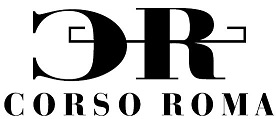 Vodeća talijanska tvrtka u maloprodaji  LUXURY obuće i modnih dodataka za muškarce i žene, traži: PRODAVAČA sa lokacijom u Designer Outletu Croatia.Potrebno je predhodno radno iskustvo u prodaji u sektoru obuće/odjeće.Zaposlenik  mora vodit brigu o izgledu prodajnog mjesta ,kvaliteti usluge prema kupcima, stanju zaliha i organizaciji prodajnog mjesta i skladišta.Tražimo osobu visoke sposobnosti prezentiranja proizvoda te usmjerenost na postizanje ciljeva.Potrebno je osnovno znanje engleskog jezika u govoru i pismu.Nudimo Vam rad u prijateljskom,dobro uigranom timu, redovita primanja ,plaćene troškove prijevoza ,besplatan prijevoz busom za zaposlenike, dodatke za rad nedjeljom , praznicima te poticajni bonus na plaću za ostvarene mjesečne ciljeve. Ukoliko odgovarate navedenim uvijetima, te biste željeli postati dio našeg tima , molimo Vas pošaljite svoj životopis  na navedenu mail adresu:zagabria@corsoroma.net